                          DECLARATION OF INCOME, ASSETS AND LIABILITIES 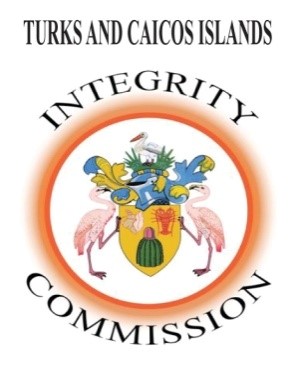 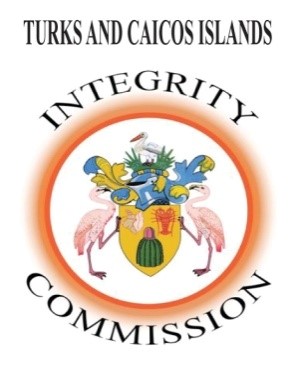  (Of Declarant, Spouse and Dependent Children) 					Warning: Under section 51 of the Integrity Commission Ordinance, it is an offence (punishable by a fine of $15,000 or 1 year imprisonment or both) to knowingly file with the Commission or the Governor a declaration that is not complete, or which is false in any material particular NAME OF DECLARANT: Surname: …………………………………………… First names:…….………………………………………. DECLARANTS ADDRESS:…………………..……….………………………..………………………………………………………………. …..…………………………………………………………………..………………….………………………………………………………….. POSITION HELD/DATE COMMENCED:……………………………………………………………………………………………………. MARITAL STATUS:………………………………………………..…………………. NAME OF DECLARANT’S SPOUSE:..……………………………………....……… * Section 2 of the Integrity Commission Ordinance provides that a ‘spouse’, in relation to a specified person in public life, means a person— To whom the specified person in public life is married; or Who is living with a specified person in public life in the circumstances of husband and wife for a continuous period of one year during the period that the person’s declaration is required to be filed;” NB: For the purposes of this declaration you are considered married whether or not separated, living separate and apart, or in divorce proceedings Employment for the last 5 years (please include position held and employer) ……………………………………………………………………………...………………………………………………………………………………….…………...…………………………………………………………………………………………...………………………………………………………..……………………...………………………………………………………………………………………...………………………………………………..…………………………………………...…………………………………………………………………………………………...………………………..………………………………………………………...…………………………………………………………………………………………...…….…….……..………………………………………………………………...………………………………………………………………………………………...……………………………………………………………………………………………………………………………………………………………………………………………………………………………………………………………………………………………………………………………………………………………………………………………………………………………………………………………………………………………………………………………………………………………………………………………………………………………………………………………………………………………………………………………………………………………………………………………………………………………………………Particulars of declarant’s children Under Section 2 of the Integrity Commission Ordinance, a “child” in relation to a person, means the person’s child who has not attained the age of eighteen years and is not married and includes a step-child or an adopted child; and, in respect of a man, includes a child born out of wedlock of whom the man had been adjudged the father by a court of competent jurisdiction or whom the man had acknowledged to be his own child. NB: For purposes of clarity, a ‘person’ will usually refer, but not be limited to, a specified person in public life. DETAILS OF INCOME (Of Declarant, Spouse and Dependent Children) Please state how received or receivable (As salary or fees as Director or Consultant, commission, bonus, dividends, provisional fees, rent, interest, pension, annuity, gifts ,in kind or cash and other receipts or transfers whether  the source of income is domestic or international) DETAILS OF ASSETS (Of Declarant, Spouse and Dependent Children) Assets here include those held overseas. For each asset valued $50,000 or more, please state the source and date of financing used for its purchase (e.g. Mortgage, loan or savings).   (a) Property/land Please include latest valuation thereof (if any), and indicate whether    undeveloped land (UDL) or buildings (B) Additional information (Please indicate if purchase was freehold, subject of CPL, a Gift, held in Trust or subject to any discount whatsoever, etc.) (Continue on next page if necessary): …..…………………………………………………………….………………………………………………………………………………………………………………………………………………………………………………..…………………………………………………………………………………….……………………………………………………………………………………………………………………………………………………………… ……………………………………………………………………………………….……………… ………………………………………………………………....………………………………………………………………………………….……………………………………………………………………………………….. ..………………………………………………………………………………….………………………………………………………………………………………Have you sold or transferred any property in the last 3 years?   	○ 	Yes 	○ 	No  If yes, give details: b)  Amounts held in banks & financial institutions Life Insurance Policies Do you hold any Shareholdings in a company or holdings in a partnership or joint venture? ○ Yes ○ No If yes, give details: *Note: 1. If you have a majority shareholding and/or you are the owner of the company please state market value of company. Otherwise, please state market value of shares held.   Do you hold any Directorships or Partnerships? Please give details of other assets held: DETAILS OF LIABILITIES (Of Declarant/Spouse/Dependent Child)          (a) Please give details of any mortgages you have obtained. Judgement debts Please provide details of any other liabilities ASSETS OF RELATIVES ACQUIRED PARTLY OR WHOLLY WITH DECLARANTS INCOME (Please provide as much detail as possible, including name of relative, nature & value of asset etc.) ………………………………………………………………………………………………………………………………………………………………………………………………………………………………………………………………………………………………………………………………………………………………………………………………………………………………………………………………………………………………………………………………………………………………………………………………………………………………………………………………………………………………………………………………………………………………………………………………………………………………………………………………………………………………………………………………………………………………………………………………………………………………………………………………………………………………………………………………………………………………………………………………………………………………………………………………………………………………………………………………………………………………………………………………………………………………………………………………………………………………………………………………………………………………………………………………………………………………………………………………………………………………………………………………………………………………………………………………………………………………………………………………………………………………………………………………………………………………………………………………………………………………………………………………………………………………………………………………………………………………………………………………………………………………………………………………………………………………………………………….....………………………………………………………………………………………………………………………………………………………………………………………………………………………………………………………………………………………………………………………………………………………………………………………………………………………………………………………………………………………………………………………………………………………………………………………………………………………………………………………………………………………………GIFTS RECEIVED IN THE COURSE OF OFFICIAL FUNCTIONS OF THE DECLARANT Complete this section if you have received a gift, fee or personal benefit as an incident of the protocol or social obligations that normally accompany the responsibilities of your office, where the value of the gift exceeds $1,000.00 or where the total value of the gifts, fees or benefits received directly or indirectly from one source, in any 12 month period, exceeds $1,000.00.  List all gifts, fees or benefits received directly or indirectly from one source in any 12 month period, where their total value exceeds $1,000.00. TRUST PROPERTY AND BLIND TRUST Certificate of CompletionI …………………………………………………………………………………………………………………………. hereby certify that the above Declaration gives full, true and complete particulars of:-My income for the financial year ending 31st March 20….…and of any gifts received by me during that year; andAssets owned by me and other relevant family members (including trust property of which I am beneficiary), as of the date of this Declaration; andMy liabilities, as of the date of this Declaration.This Declaration is true to the best of my knowledge and belief and I make it knowing that I am liable to criminal prosecution if I have made any statement which I know to be false, or do not believe to be true.Dated this ………………. day of………………………………….. 20………. …………………………………………………….. Declarant                                           NAME DATE OF BIRTH                          PLACE OF BIRTH Name & address of source  of income Recipients name ( State whether Declarant, Spouse or Dependent Child)  HOW RECEIVED (If gift, give brief description. If rent, state from whether house or land) GROSS  ANNUAL EARNINGS ($)  Parcel no. and location of land/property Name held (Declarant,  Spouse or Dependent Child) Date of acquisition Original purchase price ($) or other consideration for its acquisition Total of any additional investment ($) Estimated Value (as of date of disclosure) Source/date of funding (Mortgage, loan, savings) Parcel no. and location of land/property Date sold/transferred Amount To whom Name and Address of   Institution Type of Account In whose name held (Declarant,  Spouse or Dependent Child) Account Number Balance as at date of disclosure                   Company Type of Policy/Date of Maturity In whose name held (Declarant, Spouse or Dependent Child)    Annual   Premium Paid ($)  Sum Assured ($)         Cash     Surrender Value ($) Name of Company Nature of Business Stock Units / Shares Held In whose name held (Declarant, Spouse or Dependent Child) *Market Value as at date of disclosure ($)  Name of Company  Nature of Business  Declarant/Spouse/Dependent Child  Director /Partner  Date of Appointment Asset  In whose name held (Declarant, Spouse or Dependent Child)  Book Value at date of disclosure  (a) Motor Vehicles (Including Heavy Duty Equipment)  (b) Boats  (c) Government Bonds  (d) Other  Name and Address of Lender  Name of Borrower (Declarant, Spouse or Dependent Child)  Property / Asset Mortgaged  Original Loan (Incl. interest) ($) Date Incurred Amount paid for the last year  Balance owing at date of disclosure   Name and Address of Organisation /Person Owed Name of Debtor (Declarant, Spouse or Dependent Child) Date Debt incurred Original Debt ($) Amount Repaid during year ($) Amount owing as date of disclosure Name and Address of Organisation / Person Owed  Name of Debtor (Declarant / Spouse / Dependent Child)  Date Debt incurred  Original Debt $  Amount Repaid during year, $  Amount owing as at date of disclosure, $  Date of Receipt  Name and Address of Donor  Position of Declarant at time Gift, Fee or Benefit was received  Description of Gift, Fee or Benefit  Value 	 ($)  Name and Address of Institution  In whose name held (Declarant, Spouse or Dependent Child)  State Number of Units held if in Trust  Value as at date of disclosure ($)  